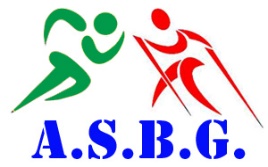 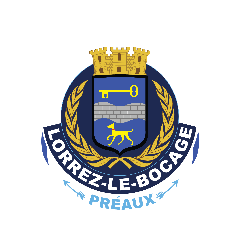 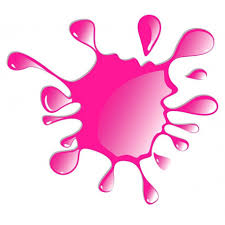 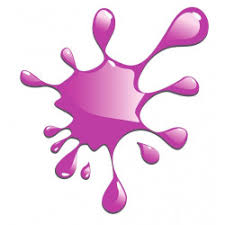 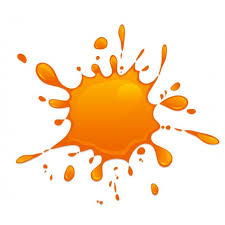 						          11 km						     trail						     9h30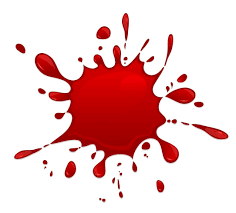 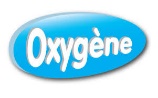 	1500	9h45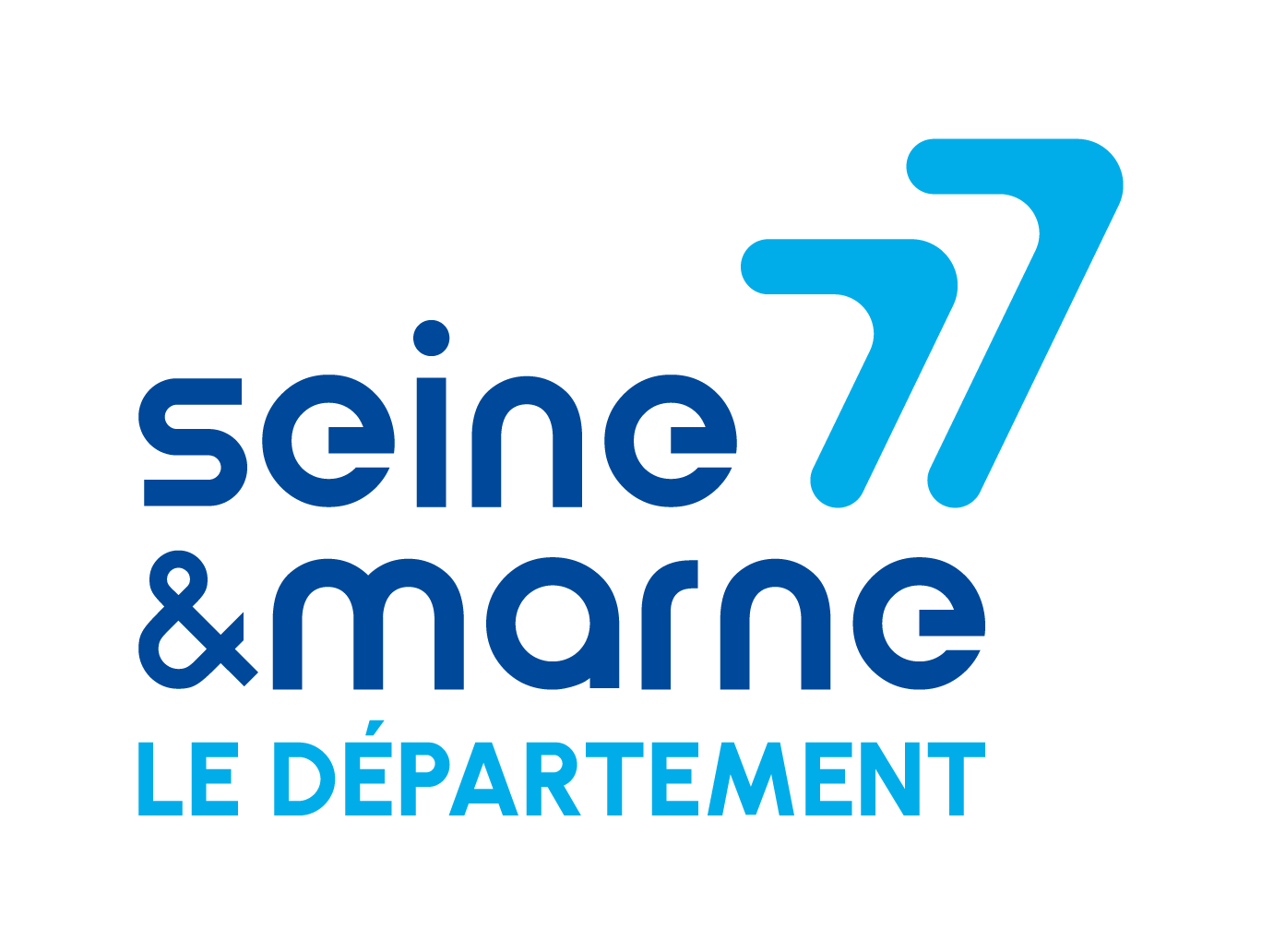      Renseignements www.asbg-lorrez.fr    Inscriptions sur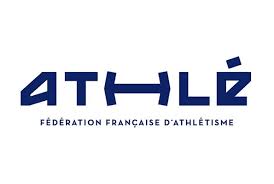 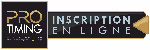 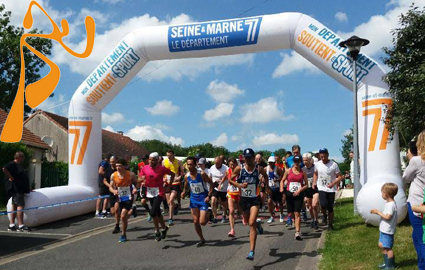 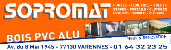 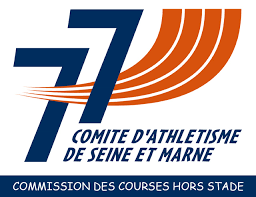 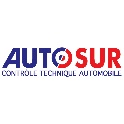 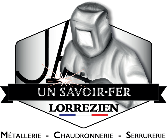 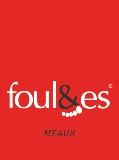 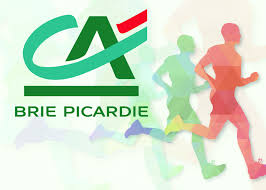 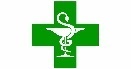 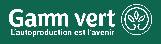 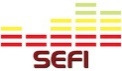 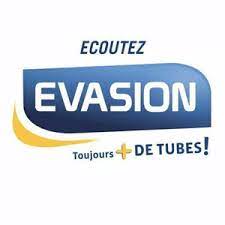 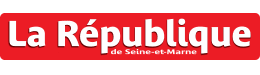 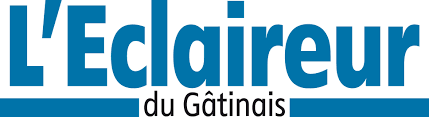 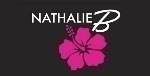 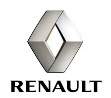 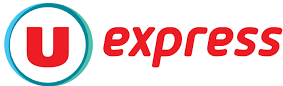 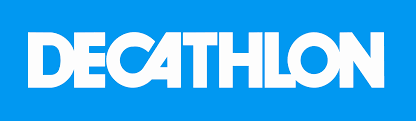 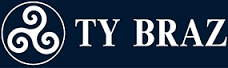 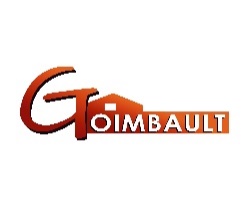 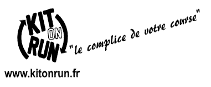 